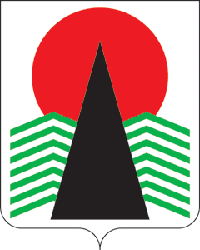 Сельское поселение Сингапай  Нефтеюганский район   Ханты-Мансийский автономный округ - ЮграГЛАВА СЕЛЬСКОГО ПОСЕЛЕНИЯ СИНГАПАЙ
ПОСТАНОВЛЕНИЕ08.11.2022                                                                                       № 19О созыве шестьдесят седьмого очередногозаседания Совета поселения II созываВ соответствии со статьей 15 Устава сельского поселения Сингапай, Регламентом Совета депутатов сельского поселения Сингапай, утвержденного решением Совета поселения № 9 от 01.10.2018 годаПОСТАНОВЛЯЮ:1.  Созвать шестьдесят седьмое очередное заседание Совета депутатов сельского поселения Сингапай второго созыва 10 ноября 2022 года в администрации сельского поселения Сингапай в 18.00 часов.2.  Утвердить проект повестки дня заседания Совета депутатов сельского поселения (прилагается).3.  Главному специалисту Полухиной Ю.И. заблаговременно довести до сведения депутатов настоящее постановление.4.  Контроль за исполнением данного постановления оставляю за собой.Глава сельского поселения                                                В.Ю.КуликовПриложениек постановлению главысельского поселения Сингапайот 08.11.2022 № 19ПРОЕКТповестки дня заседания Совета депутатов сельского поселения Сингапай1. О внесении изменений в решение Совета депутатов сельского поселения Сингапай от 11.11.2016 № 145 «Об утверждении Порядка предоставления гарантий лицу, замещающему муниципальную должность в муниципальном образовании сельское поселение Сингапай на постоянной основе» Докладывает:  главный специалист Полухина Ю.И.2. О внесении изменений в решение Совета депутатов сельского поселения Сингапай от 21.11.2016 № 148 «Об утверждении Положения о размере, порядке и условиях предоставления гарантий муниципальным служащим администрации сельского поселения Сингапай» Докладывает:  главный специалист Полухина Ю.И.3. О внесении изменений в решение Совета депутатов от 27.03.2017 № 168«О перечне мест, расположенных на территории сельского поселения Сингапай, нахождение в которых может причинить вред здоровью детей, их физическому, интеллектуальному, психическому, духовному и нравственному развитию, мест, в которых в ночное время не допускается нахождение детей без сопровождения родителей (лиц, их заменяющих) или лиц, осуществляющих мероприятия с участием детей» Докладывает:  главный специалист Полухина Ю.И.4. О внесении изменений в решение Совета депутатов от 17.12.2021 № 163 «Об утверждении бюджета муниципального образования сельское поселение Сингапай на 2022 год и плановый период 2023 и 2024 годов»Докладывает:  главный бухгалтер Захарова И.Ф.